РЕСПУБЛИКА  КРЫМНИЖНЕГОРСКИЙ  СЕЛЬСКИЙ  СОВЕТР Е Ш Е Н И Е  24-й внеочередной сессии 1-го созыва« 08» декабря  2015 г.                                № 160                                       пгт. НижнегорскийО передаче отдельных полномочий по вопросам местного значения Нижнегорского сельского поселенияНижнегорского района Республики Крым  органам местного самоуправления муниципального образования Нижнегорский район Республики Крым В соответствии с Бюджетным кодексом Российской Федерации от 31 июля 1998 года № 145-ФЗ, Федеральным законом от 07 февраля 2011года № 6-ФЗ «Об общих принципах организации и деятельности контрольно-счетных органов субъектов Российской Федерации и муниципальных образований», Федеральным законом от 06 октября 2003года № 131-ФЗ «Об общих принципах организации местного самоуправления в Российской Федерации», Законом Республики Крым от 21 августа 2014года № 54-ЗРК «Об основах местного самоуправления в Республике Крым», Уставом муниципального образования Нижнегорское сельское поселение Нижнегорского района Республики Крым, Нижнегорский сельский советРЕШИЛ:Передать администрации Нижнегорского района  Республики Крым осуществление полномочий администрации Нижнегорского сельского поселения Нижнегорского района Республики Крым по организации библиотечного обслуживания населения села Зелёного и села Линейного, комплектованию и обеспечению сохранности библиотечных фондов библиотек  села Зелёного и села Линейного на 2016 год.Поручить председателю Нижнегорского сельского совета – главе администрации Нижнегорского сельского поселения Конохову А.А. заключить Соглашение по передаче осуществления полномочий администрации Нижнегорского сельского поселения Нижнегорского района Республики Крым по организации библиотечного обслуживания населения села Зелёного и села Линейного, комплектованию и обеспечению сохранности библиотечных фондов библиотеки села Зелёного и села Линейного на 2016 год, с передачей финансовых ресурсов, необходимых для осуществления переданных полномочий и финансовых средств в объеме, согласно формуле расчета межбюджетных трансфертов из бюджета Нижнегорского сельского поселения в бюджет Нижнегорского района Республики Крым на исполнение переданных полномочий, в сумме 46 847,83 рублей.Направить настоящее решение в Нижнегорский районный совет для проведения всех необходимых процедур, связанных с передачей и приемом вышеуказанных полномочий.Обнародовать настоящее решение на доске объявлений Нижнегорского сельского совета.Настоящее решение вступает в силу со дня его официального обнародования.Контроль за исполнением настоящего решения возложить на постоянную комиссию по правовым вопросам.            Председатель сельского совета                                    А.А. Конохов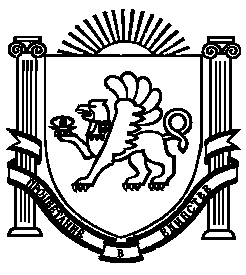 